ALL. BCAP. 2619/2RELAZIONE FINALE SULL'UTILIZZO DELL'ULTIMO CONTRIBUTO FRUITOCATTEDRE DI LINGUA ITALIANA - ANNO ……...FINAL REPORT ON THE USE OF THE LAST CONTRIBUTION RECEIVEDCHAIRS OF ITALIAN LANGUAGE - YEAR………SI PREGA DI COMPILARE IL MODULO IN FORMATO DIGITALE IN OGNI SUA PARTE, PREFERIBILMENTE IN ITALIANO E DI COMPLETARLO CON LA FIRMA, LA DATA E IL TIMBRO DELL’ ISTITUZIONE RICHIEDENTE. Please fill in the form electronically, preferably in Italian. All sections should be completed in full, signed and stamped by the applicant.PARTE RISERVATA ALLE ISTITUZIONI UNIVERSITARIE (ONLY FOR UNIVERSITIES)DENOMINAZIONE DELL’ISTITUZIONE E SEDENAME OF THE UNIVERSITY and COUNTRY…………………………………………………………………………………….…………………………………………………………………………………Istituzione statale	Istituzione privata	Istituzione pubblico-privata	Public University	Private University	Public/Private InstitutionE-mail Dipartimento di Italiano (Email of the Department of Italian Studies)……………………………………………………………………………………………………………………………………………………………………….E-mail Docente di italiano di riferimento (Email of the reference Lecturer of Italian language)……………………………………………………………………………………………………………………………………………………………………….DESCRIZIONE DEL PROGETTO / Project descriptionCreazione nuovo corso d’italiano / Creation of a new Italian language courseMantenimento di un corso d’italiano esistente / Support of an existing courseAnno di inizio dell’attività della cattedra: ………………... / What year did the course start? ………………...SI È GIÀ BENEFICIATO DEL CONTRIBUTO IN PASSATO? / Have you ever received a contribution?NO, era la prima richiesta di contributo / NO, this was our first applicationSÌ, si è beneficiato del contributo per n. ……… anni / YES, we have been receiving contributions for n. ……… yearsUltimo contributo ricevuto nel (specificare l’anno):	2020	2019	2018	2017	2016	2015Last contribution receveid in (please specify the year):	2020	2019	2018	2017	2016	2015TOTALE NUMERO CORSI/CLASSI D’ITALIANO PRESSO L’ISTITUZIONE RICHIEDENTE (PER A.A.):	……………Total number of Italian language courses/classes offered by the Institution (per Academic Year):	……………TOTALE STUDENTI ISCRITTI AI CORSI D’ITALIANO PRESSO L’ISTITUZIONE RICHIEDENTE (PER A.A.):	……………Total number of students enrolled in the Italian language courses offered by the Institution (per A.Y.):	……………LIVELLO DEI CORSI DI ITALIANO / Level of the Italian language courses offered by the Institution:.......................................................................................…………………………..................................................................................................................................................…………………………..................................................................................................................................................…………………………...........................................................DESCRIZIONE DELL’UTILIZZO DEL CONTRIBUTO RICEVUTO (MAX. 30 RIGHE)Description of the use of the contribution received (max. 30 lines).......................................................................................…………………………..................................................................................................................................................…………………………..................................................................................................................................................…………………………..................................................................................................................................................…………………………..................................................................................................................................................…………………………..................................................................................................................................................…………………………..................................................................................................................................................…………………………..................................................................................................................................................…………………………..................................................................................................................................................…………………………..................................................................................................................................................…………………………...........................................................PROSPETTO RIEPILOGATIVO DEI COSTI / Cost statementSTIPENDIO MENSILE MEDIO (LORDO) DI UN DOCENTE/LETTORE / Average (gross) monthly salary of a teacher/lecturerValuta locale / Local currency …………………………………………... / EURO …………………………………………...COSTI TOTALI (Retribuzione complessiva annuale per il personale docente assunto localmente, cui è finalizzata la richiesta di contributo) / TOTAL COSTS (Total annual salary for teaching staff hired locally, for which the request for contribution is aimed)Valuta locale / Local currency …………………………………………... / EURO …………………………………………...COSTI A CARICO DELL’ISTITUZIONE RICHIEDENTE (per il personale docente/lettori assunti localmente, cui è stato destinato il contributo finanziario) – NON INCLUDERE IL CONTRIBUTO RICHIESTO / Costs covered by the applicant (for teachers/lecturers who are hired locally and whose salary benefited from the contribution) – PLEASE DO NOT INCLUDE THE REQUESTED CONTRIBUTIONValuta locale / Local currency …………………………………………... / EURO …………………………………………...IL CONTRIBUTO È STATO UTILIZZATO ESCLUSIVAMENTE PER: / The contribution was used EXCLUSIVELY for:Copertura stipendio docente / Teachers’ salaries in full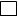 Integrazione stipendio docente / Teachers’ salaries in partPROGETTO “LAUREATI PER L’ITALIANO”		PRESENZA DI UN LETTORE DI RUOLO (MAECI)Did the University participate in the “Laureati per l’italiano” Project?	Did a MAECI lecturer work at the University?SÌ / Yes	SÌ / YesNO / No	NO / NoCONTRIBUTO RICEVUTO / Contribution received:	EURO …………………………………………Valuta locale / Local currency:	…………………………………………Data / Date ……………………………...,	Timbro / Stamp	Il Rettore / Preside	The Dean / Department Head / Headmaster / Principal	(Timbro e firma – stamp and handwritten signature)	______________________________________PARTE RISERVATA ALL’AMBASCIATAIN RELAZIONE ALL’UTILIZZO DEL CONTRIBUTO PER SOSTEGNO ALLE CATTEDRE DI LINGUA ITALIANA (CAP. 2619/2 – E. F. DI RIFERIMENTO) SI ESPRIME PARERE FAVOREVOLE.Valutazione.......................................................................................…………………………..................................................................................................................................................…………………………..................................................................................................................................................…………………………..................................................................................................................................................…………………………..................................................................................................................................................…………………………...........................................................Si dichiara la conformità del presente documento e dei relativi allegati all’originale cartaceo conservato agli atti di questa sede.Data ……………………………...	Timbro tondo	L’Ambasciatore d’Italia	(Firma digitale)N.B. Il presente prospetto dovrà essere compilato e presentato a conclusione delle attività e costituisce documentazione indispensabile per richiedere il rinnovo del contributo. Qualora l'ultimo contributo ricevuto sia rimasto inutilizzato o sia stato impropriamente utilizzato, in mancanza della restituzione dell'importo NON sarà possibile procedere all’assegnazione di un nuovo contributo. / This form has to be filled in and sent at the conclusion of the activities. It represents a precondition in order to ask for the renewal of the relevant contribution. If the last contribution received has remained unused or has been improperly used, in the absence of the refund of the amount it will NOT be possible to proceed with the assignment of a new contribution.